It’s Everyone’s Responsibility:Preparing students for College, Career, and Civic life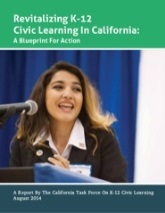 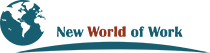 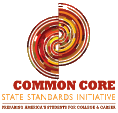 PREPARING STUDENTS FOR COLLEGE, CAREER, AND CIVIC LIFE: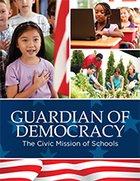 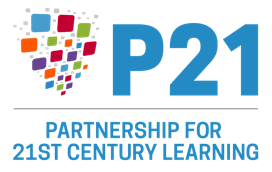 A CROSSWALK OF ACADEMIC, CIVIC, AND WORK-BASED LEARNING SKILLS AND COMPETENCIESPREPARING STUDENTS FOR COLLEGE, CAREER, AND CIVIC LIFE:A CROSSWALK OF ACADEMIC, CIVIC, AND WORK-BASED LEARNING SKILLS AND COMPETENCIESPREPARING STUDENTS FOR COLLEGE, CAREER, AND CIVIC LIFE:A CROSSWALK OF ACADEMIC, CIVIC, AND WORK-BASED LEARNING SKILLS AND COMPETENCIESKNOWLEDGE OF CIVICS AND CIVIC PROCESSESKNOWLEDGE OF CIVICS AND CIVIC PROCESSESKNOWLEDGE OF CIVICS AND CIVIC PROCESSESKNOWLEDGE OF CIVICS AND CIVIC PROCESSESKNOWLEDGE OF CIVICS AND CIVIC PROCESSESKNOWLEDGE OF CIVICS AND CIVIC PROCESSES  SOURCERevitalizing K-12 Civic Learning In California: A Blueprint For ActionCommon Core"Habits of Mind"New World of Work Top 10 CompetenciesCompetencies in the Framework for 21st Century LearningThe Guardian of Democracy: 
Campaign for the Civic Mission of SchoolsCOMPETENCY/SKILLUnderstand ethics, history, geography, 
law and economics; Possess financial literacy and 
digital media literacy; Understand constitutional concepts such 
as separation of powers and due process; Understand democratic processes and 
how our government works; Understand local, state, national and 
global issues of the day, and Understand the concepts of diversity, privilege and power. Build strong content knowledge.Civic literacy Financial, economic, business and entrepreneurial 
literacy Civic content includes both core knowledge and 
the ability to apply knowledge to different circumstances and settings.Key historical periods, episodes, cases, themes, 
and experiences of individuals and groups in 
U.S. historyPrinciples, documents, and ideas essential to constitutional democracyRelationship between historical documents, principles, and episodes and contemporary issuesStructures, processes, and functions of government; powers of branches and levels of governmentPolitical vehicles for representing public opinion 
and effecting political changeMechanisms and structure of the U.S. legal systemRelationship between government and other sectorsPolitical and civic heroesSocial and political networks for making changeSocial movements and struggles, particularly 
those that address issues as yet unresolvedStructural analyses of social problems and 
systemic solutions to making changeCRITICAL THINKINGCRITICAL THINKINGCRITICAL THINKINGCRITICAL THINKINGCRITICAL THINKINGCRITICAL THINKING  SOURCERevitalizing K-12 Civic Learning In California: 
A Blueprint For ActionCommon Core"Habits of Mind"New World of Work Top 10 CompetenciesCompetencies in the Framework for 21st Century LearningThe Guardian of Democracy: Campaign 
for the Civic Mission of SchoolsCOMPETENCY/SKILLBe able to gather and process information, listen well, think critically, speak 
in public and engage in discussion and debate Be able to critically evaluate campaign advertisingHave a sense of civic duty 
at local, state, national and global levelsCome to understand other perspectives and culturesComprehend as well 
as critiqueValue evidenceRespond to the varying demands of audience, task, purpose, and disciplineMake sense of problems and persevere in solving themReason abstractly and quantitativelyConstruct viable arguments and critique the reasoning of others.Look for and make use of structure.Look for and express regularity in repeated reasoning.Analysis/Solution MindsetSocial/Diversity AwarenessEmpathyEntrepreneurial MindsetSelf-AwarenessHealth literacy Global awareness Environmental literacy Creativity and innovation Critical thinking and problem solvingKnowing how to identify, assess, interpret, describe, analyze, and explain matters of concern in civic lifeCritical thinkingUnderstanding, interpreting, and critiquing 
different points of viewPerspective-takingTolerance and respectAppreciation of differenceConcern with the rights and welfare of othersEngaging in dialogue with those who hold 
different perspectivesUnderstanding, interpreting, and critiquing 
various mediaIdentifying public problemsDrawing connections between democratic concepts and principles and one’s own life experience  ACTIONACTIONACTIONACTIONACTIONACTION  SOURCERevitalizing K-12 Civic Learning In California: A Blueprint For ActionCommon Core"Habits of Mind"New World of Work Top 10 CompetenciesCompetencies in the Framework for 21st Century LearningThe Guardian of Democracy: 
Campaign for the Civic Mission of SchoolsCOMPETENCY/SKILLBe able to collaborate, build consensus and take collective action to address community issues Be able to vote, perform jury duty and communicate with policy makers Be able to fluently use technology and digital civic engagement tools Demonstrate concern for the rights and wellbeing of others Tolerate, appreciate and seek out a variety of perspectives Be aware of [students’] power to act and be predisposed to take action to change things for the betterDemonstrate independenceUse technology and digital media strategically and capablyModel with mathematicsUse appropriate tools strategicallyAttend to precisionCollaborationCommunicationDigital FluencyResilienceAdaptabilityCommunication Collaboration Information literacy Media literacy ICT (information, communication and technology) literacy Flexibility and adaptability Productivity and accountability Leadership and responsibilityInitiative and self-direction Social and cross-cultural skills Expressing one’s opinionsActive listeningCommunicating through public speaking, letter writing, petitioning, canvassing, lobbying, protestingManaging, organizing, participating in groupsBuilding consensus and forging coalitionsPlanning and running meetingsUtilizing strategic networks for public endsSense of belonging to a group or polityDesire for community involvementKnowing how to cope in groups and organizational settings, interface with elected officials and community representatives, communicate perspectives and arguments, and plan strategically for civic change.Community mappingUtilizing electoral and non-electoral means to voice opinion (protest, petitioning, surveying, letter writing, boycotting, etc.) Organizing and demonstratingRejection of violenceCommitment to balancing personal liberties with social responsibility to othersPersonal efficacyReadiness to compromise personal interests to achieve shared endsAttentiveness (to civic matters, the news, etc.)
